Supplementary Content:Supplement table 1: Varying afterload (AoP) while recording pulsatility under heart failure conditions (LV LDP of 120 mmHg), medium ventricular pumping force ( LV LDP of 150 mmHg), and normal ventricular pumping force (LV LDP of 180 mmHg). P-values are calculated by comparing HF conditions to MED LV pumping force and HF conditions to NOC LV pumping force.Supplement Table 2: Varying preload while recording pulsatility under heart failure conditions (LV LDP of 120 mmHg), medium ventricular pumping force (LV LDP of 150 mmHg), and normal ventricular pumping force (LV LDP of 180 mmHg). P-values are calculated by comparing HF conditions to MED LV pumping force and HF conditions to NOC LV pumping force. 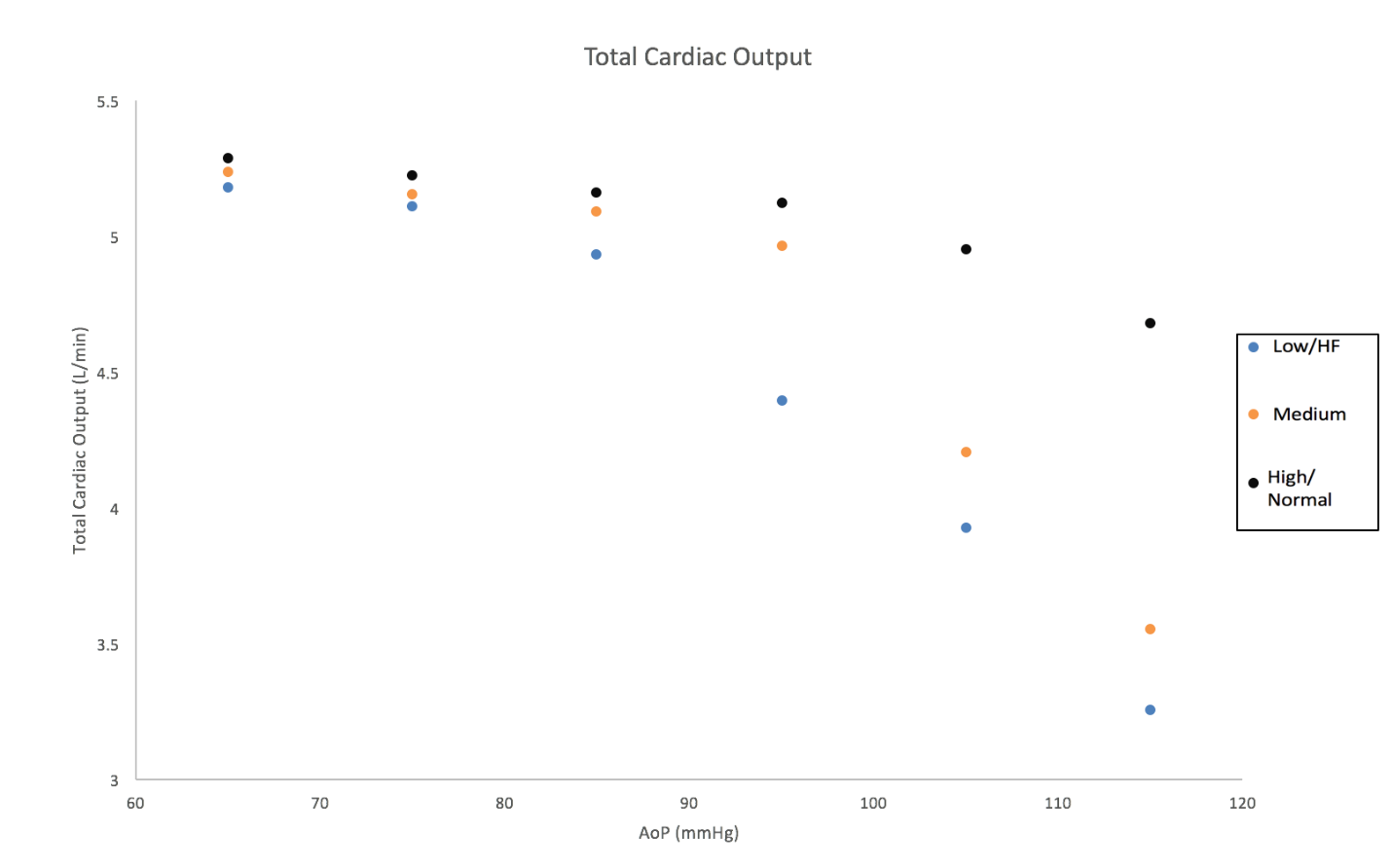 Supplement Figure 1: Total Cardiac Output at low, medium, and normal operating conditions under various afterloadsAoP (mmHg)Heart Failure (HF) (L)Medium (MED) (L)Normal Operating conditions (NOC) (L)P-value HF to MEDP-value HF to NOC652.517 +/- 0.0432.611+/- 0.0552.726+/-0.0220.00430.0022752.924+/-0.0272.964+/-0.0823.157+/-0.0540.24030.0022853.221+/-.00723.391+/-0.0693.459+/-0.0960.00220.0022953.203+/-0.0123.674+/-0.0443.918+/-0.0500.00220.00221052.875+/-0.1033.724+/-0.0514.698+/-0.0650.00220.00221152.917+/-0.0293.423+/-0.0315.403+/-0.0550.00220.0022Preload Variation (mmHg)Heart Failure (HF) (L)Medium (MED) (L)Normal Operating conditions (NOC) (L)P-value HF to MEDP-value HF to NOC04.207+/-0.0474.506+/-0.1905.043+/-0.0570.00220.002255.522+/-0.0354.733+/-0.0715.015+/-0.0720.00220.0022104.007+/-0.09525.165+/-0.1395.406+/-0.0830.00220.0022153.867+/-0.1174.941+/-0.2305.673+/-0.0510.00220.0022203.902+/-0.0704.871+/-0.0725.881+/-0.0850.00220.0022